Obec Ostřetínzve všechny občany na přednášku pana Jiřího Voňky„Bosenské údolí pyramid“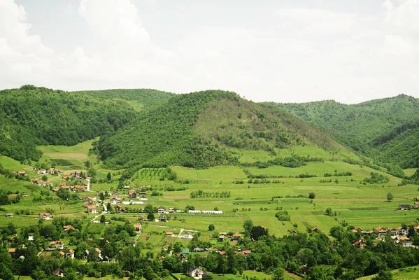 Účastník archeologického průzkumu Vás provede fenoménem zvaným bosenské pyramidy, jejichž stáří se odhaduje na 25-30 tisíc let. Nacházejí se v obci Visoko 30 km severozápadně od Sarajeva. Tento objev učinil v říjnu 2005 amatérský archeolog Semir Osmanagič. 					Vstupné dobrovolné